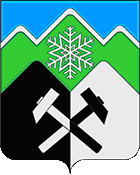 КЕМЕРОВСКАЯ ОБЛАСТЬ - КУЗБАССМУНИЦИПАЛЬНОЕ ОБРАЗОВАНИЕ «ТАШТАГОЛЬСКИЙ МУНИЦИПАЛЬНЫЙ РАЙОН»СОВЕТ НАРОДНЫХ ДЕПУТАТОВ ТАШТАГОЛЬСКОГО МУНИЦИПАЛЬНОГО РАЙОНА РЕШЕНИЕот « 30 »  марта 2021 года № 167-ррПринято Советом народных депутатовТаштагольского муниципального районаот 30 марта 2021 года О внесении изменений в решение Совета народных депутатов Таштагольского муниципального района от29.12. 2020№ 154-рр «О бюджете муниципального образования «Таштагольский муниципальный район» на 2021 и плановый период 2022 и 2023 годов»В соответствии с Бюджетным кодексом Российской Федерации, Федеральным законом от 06.10.2003 г. № 131-ФЗ «Об общих принципах организации местного самоуправления в Российской Федерации», руководствуясь уставом Таштагольского муниципального района, Совет народных депутатов Таштагольского муниципального районаРЕШИЛ:1. Внести в решение Совета народных депутатов Таштагольского муниципального района от 29.12.2020 № 154-рр «О бюджете муниципального образования «Таштагольский муниципальный район» на 2021 и плановый период 2022 и 2023 годов» следующие изменения:1.1. Статью 1 изложить в следующей редакции:«Статья 1. Утвердить основные характеристики бюджета Таштагольского муниципального района на 2021 год:общий объем доходов бюджета Таштагольского муниципального района в сумме 2670729,46 тыс. рублей;общий объем расходов бюджета Таштагольского муниципального района в сумме 2706955,4 6тыс. рублей;дефицит бюджета Таштагольского муниципального района в сумме 36226тыс. рублей, или 17,7 процентов от объема доходов бюджета Таштагольского муниципального района на 2021 год без учета безвозмездных поступлений.Утвердить основные характеристики бюджета Таштагольского муниципального района на плановый период 2022 и 2023 годов:прогнозируемый общий объем доходов бюджета Таштагольского муниципального района на 2022 год в сумме 2279522,28 тыс. рублей и на 2023 год в сумме 2279522,28 тыс. рублей;общий объем расходов бюджета Таштагольского муниципального района на 2022 год в сумме 2015438,99 тыс. рублей и на 2023 год в сумме 2015438,99 тыс. рублей;1.2. Абзацы 1,2,6 статьи 10 изложить в следующей редакции:«Утвердить общий объем межбюджетных трансфертов, получаемых из областного бюджета, на 2021 год в сумме2062405,36 тыс. рублей, на 2022 год в сумме 1819151,18 тыс. рублей, на 2023 год в сумме 1565150,99 тыс. рублей.Утвердить общий объем межбюджетных трансфертов, предоставляемых бюджетам муниципальных образований Таштагольского муниципального района на 2021 год в сумме 80627,71тыс. рублей, на 2022 год в сумме 32456,70 тыс. рублей, на 2023 год в сумме 31488,50 тыс. рублей.Утвердить общий объем иных межбюджетных трансфертов бюджетам поселений на 2021 год в сумме 53405,61 тыс. рублей, согласно приложению 12 к настоящему решению.2. Приложение № 2 изложить в новой редакции, согласно Приложению №1 настоящего решения;Приложение № 3 изложить в новой редакции, согласно Приложению №2 настоящего решения;Приложение № 4 изложить в новой редакции, согласно Приложению № 3 настоящего решения;Приложение № 7 изложить в новой редакции, согласно Приложению № 4 настоящего решения;Приложение №  8изложить в новой редакции, согласно Приложению № 5 настоящего решения;Приложение № 9 изложить в новой редакции, согласно Приложению № 6 настоящего решения;Приложение № 12 изложить в новой редакции, согласно Приложению № 7 настоящего решения;Приложение № 13 изложить в новой редакции, согласно Приложению № 8 настоящего решения;Приложение № 14 изложить в новой редакции, согласно Приложению № 9 настоящего решения.3. Настоящее решение опубликовать в газете «Красная Шория», разместить на официальном сайте администрации Таштагольского муниципального района в сети Интернет.4. Настоящее решение вступает в силу с момента его официального опубликования.Председатель Совета народных депутатовТаштагольского муниципального района                                     И.Г. АзаренокГлава Таштагольскогомуниципального района                                                                  В.Н. Макута